
                                 Province of the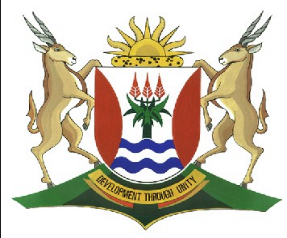 EASTERN CAPEEDUCATIONDIRECTORATE SENIOR CURRICULUM MANAGEMENT (SEN-FET)HOME SCHOOLING SELF-STUDY WORKSHEETQUESTION 1                                                                                                                                    30 MARKS − 20 MINUTES                                                                                                                                                                          (EC/JUNE2019)                                                             QUESTION 2                                                                                                                          40 MARKS – 30 MINUTESSUBJECTECONOMICSGRADE12DATE03/04/2020TOPICMACROECONOMICSTERM 1REVISIONXTERM 2 CONTENT(Please tick)TIME ALLOCATION50 MINUTES                                           MARKS: 70TIPS TO KEEP HEALTHY1.  WASH YOUR HANDS thoroughly with soap and water for at least 20 seconds.  Alternatively, use hand sanitizer with an alcohol content of at least 60%.2.  PRACTICE SOCIAL DISTANCING – keep a distance of 1m away from other people.3.  PRACTISE GOOD RESPIRATORY HYGIENE:  cough or sneeze into your elbow or tissue and dispose of the tissue immediately after use.4.  TRY NOT TO TOUCH YOUR FACE.  The virus can be transferred from your hands to your nose, mouth and eyes. It can then enter your body and make you sick. 5.  STAY AT HOME. TIPS TO KEEP HEALTHY1.  WASH YOUR HANDS thoroughly with soap and water for at least 20 seconds.  Alternatively, use hand sanitizer with an alcohol content of at least 60%.2.  PRACTICE SOCIAL DISTANCING – keep a distance of 1m away from other people.3.  PRACTISE GOOD RESPIRATORY HYGIENE:  cough or sneeze into your elbow or tissue and dispose of the tissue immediately after use.4.  TRY NOT TO TOUCH YOUR FACE.  The virus can be transferred from your hands to your nose, mouth and eyes. It can then enter your body and make you sick. 5.  STAY AT HOME. TIPS TO KEEP HEALTHY1.  WASH YOUR HANDS thoroughly with soap and water for at least 20 seconds.  Alternatively, use hand sanitizer with an alcohol content of at least 60%.2.  PRACTICE SOCIAL DISTANCING – keep a distance of 1m away from other people.3.  PRACTISE GOOD RESPIRATORY HYGIENE:  cough or sneeze into your elbow or tissue and dispose of the tissue immediately after use.4.  TRY NOT TO TOUCH YOUR FACE.  The virus can be transferred from your hands to your nose, mouth and eyes. It can then enter your body and make you sick. 5.  STAY AT HOME. TIPS TO KEEP HEALTHY1.  WASH YOUR HANDS thoroughly with soap and water for at least 20 seconds.  Alternatively, use hand sanitizer with an alcohol content of at least 60%.2.  PRACTICE SOCIAL DISTANCING – keep a distance of 1m away from other people.3.  PRACTISE GOOD RESPIRATORY HYGIENE:  cough or sneeze into your elbow or tissue and dispose of the tissue immediately after use.4.  TRY NOT TO TOUCH YOUR FACE.  The virus can be transferred from your hands to your nose, mouth and eyes. It can then enter your body and make you sick. 5.  STAY AT HOME. INSTRUCTIONSINSTRUCTIONS AND INFORMATION   Answer ALL questions in the ANSWER BOOKNumber the answers correctly according to the numbering system used in this question paper.Write the question number above each answer.Leave 2–3 lines between subsections of questionsWrite neatly and legibly.TIPS TO KEEP HEALTHY1.  WASH YOUR HANDS thoroughly with soap and water for at least 20 seconds.  Alternatively, use hand sanitizer with an alcohol content of at least 60%.2.  PRACTICE SOCIAL DISTANCING – keep a distance of 1m away from other people.3.  PRACTISE GOOD RESPIRATORY HYGIENE:  cough or sneeze into your elbow or tissue and dispose of the tissue immediately after use.4.  TRY NOT TO TOUCH YOUR FACE.  The virus can be transferred from your hands to your nose, mouth and eyes. It can then enter your body and make you sick. 5.  STAY AT HOME. TIPS TO KEEP HEALTHY1.  WASH YOUR HANDS thoroughly with soap and water for at least 20 seconds.  Alternatively, use hand sanitizer with an alcohol content of at least 60%.2.  PRACTICE SOCIAL DISTANCING – keep a distance of 1m away from other people.3.  PRACTISE GOOD RESPIRATORY HYGIENE:  cough or sneeze into your elbow or tissue and dispose of the tissue immediately after use.4.  TRY NOT TO TOUCH YOUR FACE.  The virus can be transferred from your hands to your nose, mouth and eyes. It can then enter your body and make you sick. 5.  STAY AT HOME. TIPS TO KEEP HEALTHY1.  WASH YOUR HANDS thoroughly with soap and water for at least 20 seconds.  Alternatively, use hand sanitizer with an alcohol content of at least 60%.2.  PRACTICE SOCIAL DISTANCING – keep a distance of 1m away from other people.3.  PRACTISE GOOD RESPIRATORY HYGIENE:  cough or sneeze into your elbow or tissue and dispose of the tissue immediately after use.4.  TRY NOT TO TOUCH YOUR FACE.  The virus can be transferred from your hands to your nose, mouth and eyes. It can then enter your body and make you sick. 5.  STAY AT HOME. TIPS TO KEEP HEALTHY1.  WASH YOUR HANDS thoroughly with soap and water for at least 20 seconds.  Alternatively, use hand sanitizer with an alcohol content of at least 60%.2.  PRACTICE SOCIAL DISTANCING – keep a distance of 1m away from other people.3.  PRACTISE GOOD RESPIRATORY HYGIENE:  cough or sneeze into your elbow or tissue and dispose of the tissue immediately after use.4.  TRY NOT TO TOUCH YOUR FACE.  The virus can be transferred from your hands to your nose, mouth and eyes. It can then enter your body and make you sick. 5.  STAY AT HOME. 1.1Various options are provided as possible answers to the following questions. Choose the correct answer and write only the letter (A–C) next to the question number (1.1.1–1.1.8) in the ANSWER BOOK, for example 1.1.9  D.Various options are provided as possible answers to the following questions. Choose the correct answer and write only the letter (A–C) next to the question number (1.1.1–1.1.8) in the ANSWER BOOK, for example 1.1.9  D.Various options are provided as possible answers to the following questions. Choose the correct answer and write only the letter (A–C) next to the question number (1.1.1–1.1.8) in the ANSWER BOOK, for example 1.1.9  D.1.1.1To enjoy the advantages of efficient markets, countries should rely on the principle of ... advantage.To enjoy the advantages of efficient markets, countries should rely on the principle of ... advantage.Acompetitive.    BconvenientCcomparativeDrelative1.1.2Goods which are regarded as socially harmful are known as ...Goods which are regarded as socially harmful are known as ...AmeritBdemeritCcapitaDpublic1.1.3The banks are allowed by the SARB to occasionally change the minimum cash balance.  This is known as …The banks are allowed by the SARB to occasionally change the minimum cash balance.  This is known as …Ainterest rateBmoral suasionCcash reserve requirementDopen market transactions1.1.4When the demand is low and unemployment high, the government can ...When the demand is low and unemployment high, the government can ...Adecrease taxesBdecrease government spendingCdecrease government spending and decreasing taxes.Dincrease taxes.1.1.5Countries with fundamental balance of payments problems can apply for financial support from the ...Countries with fundamental balance of payments problems can apply for financial support from the ...AInternational Monetary FundBFederal Bank.CWorld BankDReserve Bank.1.1.6Goods of which there is a complete supply or none, e.g. defence is called ... goodsGoods of which there is a complete supply or none, e.g. defence is called ... goodsAcollectiveBpublicCprivateDcommunity1.1.7Which ONE of the following can cause a deficit on the balance of paymentsWhich ONE of the following can cause a deficit on the balance of paymentsAInward foreign investmentsBIncrease in foreign currency reservesCDecline in mineral exportsDIncrease in exports1.1.8Economic integration where member countries agree on a common foreign economic policy is called a ...Economic integration where member countries agree on a common foreign economic policy is called a ...Afree-trade areaBcustoms union.Ccommon market.Deconomic union                                                                                                                     (8 x 2)(16)1.2Choose a description from COLUMN B that matches the item in COLUMN A.  Write only the letter (A−I) next to the question number (1.2.1−1.2.8) in the ANSWER BOOK, for example 1.2.9 K                                                                                                                                                            (8 x 1)(8)1.3Give ONE term for each of the following descriptions.  Write only the term next to the question number (1.3.1–1.3.6) in the ANSWER BOOK. Acronyms and abbreviations will NOT be accepted.1.3.1   A document showing anticipated revenue and estimated expenditure1.3.2   A deliberate increase in the value of a currency.1.3.3   A phase associated with increased profits in the business cycle 1.3.4  This is paid to producers to reduce the costs of production and encourage the production of goods and            services. 1.3.5   A financing instrument distributed among countries of the International Monetary Fund. 1.3.6  A minimum level of consumption that takes place even if the consumer has no disposable income      (6 x 1)(6)TOTAL MARKS[30]2.1Answer the following questions.Answer the following questions.Answer the following questions.2.1.1 Name TWO demand reasons for international trade.                                                             (2 x 1)                                                                          Name TWO demand reasons for international trade.                                                             (2 x 1)                                                                          (2)2.1.2Why does the government levy high taxes on demerit goods?                                              (1 x 2)Why does the government levy high taxes on demerit goods?                                              (1 x 2)(2)2.2Study the cartoon below and answer the questions that follow.    Study the cartoon below and answer the questions that follow.    Study the cartoon below and answer the questions that follow.    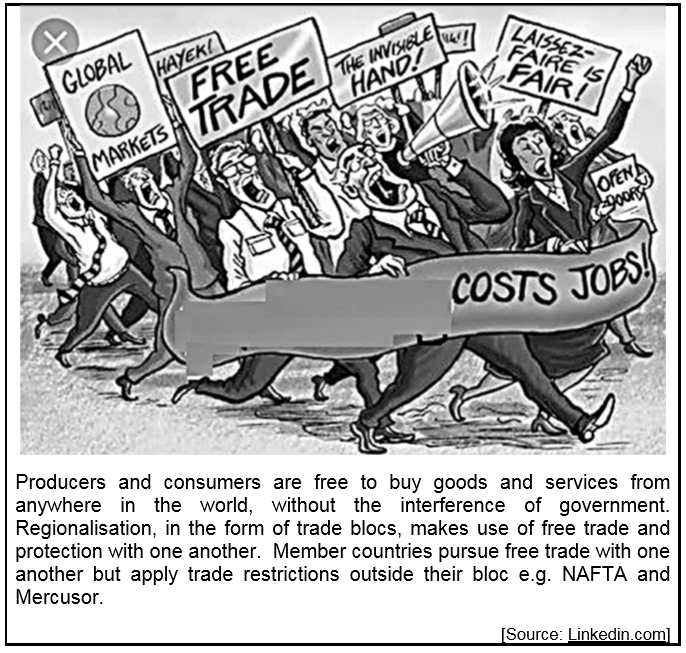 2.2.1Which trade policy is referred to in the above cartoon?Which trade policy is referred to in the above cartoon?(1)2.2.2Name any member country of the Mercusor trade blocName any member country of the Mercusor trade bloc(1)2.2.3Describe the term free trade.Describe the term free trade.(2)2.2.4Briefly explain innovation as an argument in favour of free trade.Briefly explain innovation as an argument in favour of free trade.(2)2.2.5How will protection of natural resources favour local industries?                                           (2 x 2)How will protection of natural resources favour local industries?                                           (2 x 2)(4)2.3 Study the table below and answer the questions that followNATIONAL ACCOUNTS IN RbnStudy the table below and answer the questions that followNATIONAL ACCOUNTS IN RbnStudy the table below and answer the questions that followNATIONAL ACCOUNTS IN Rbn2.3.1Name the method used to calculate GVA in the above table.Name the method used to calculate GVA in the above table.(1)2.3.2Name any activity that falls under the tertiary sector.Name any activity that falls under the tertiary sector.(1)2.3.3Briefly describe the term GVA at constant prices.Briefly describe the term GVA at constant prices.(2)2.3.4Calculate the contribution of the secondary sector (A). Show all calculationsCalculate the contribution of the secondary sector (A). Show all calculations(2)2.3.5Highlight the importance of the national account aggregates                                                 (2 x 2)Highlight the importance of the national account aggregates                                                 (2 x 2)(4)2.4Differentiate between endogenous and exogenous reasons..                                                               (4 x 2)Differentiate between endogenous and exogenous reasons..                                                               (4 x 2)Differentiate between endogenous and exogenous reasons..                                                               (4 x 2)(8)2.5How will corruption impact negatively on the efficiency of the government? How will corruption impact negatively on the efficiency of the government? How will corruption impact negatively on the efficiency of the government? (8)[40]                                                                                                                                                                         (EC/JUNE2019)                                                                                                                                                                         (EC/JUNE2019)                                                                                                                                                                         (EC/JUNE2019)                                                                                                                                                                         (EC/JUNE2019)TOTAL MARKS                        [70]TOTAL MARKS                        [70]TOTAL MARKS                        [70]TOTAL MARKS                        [70]